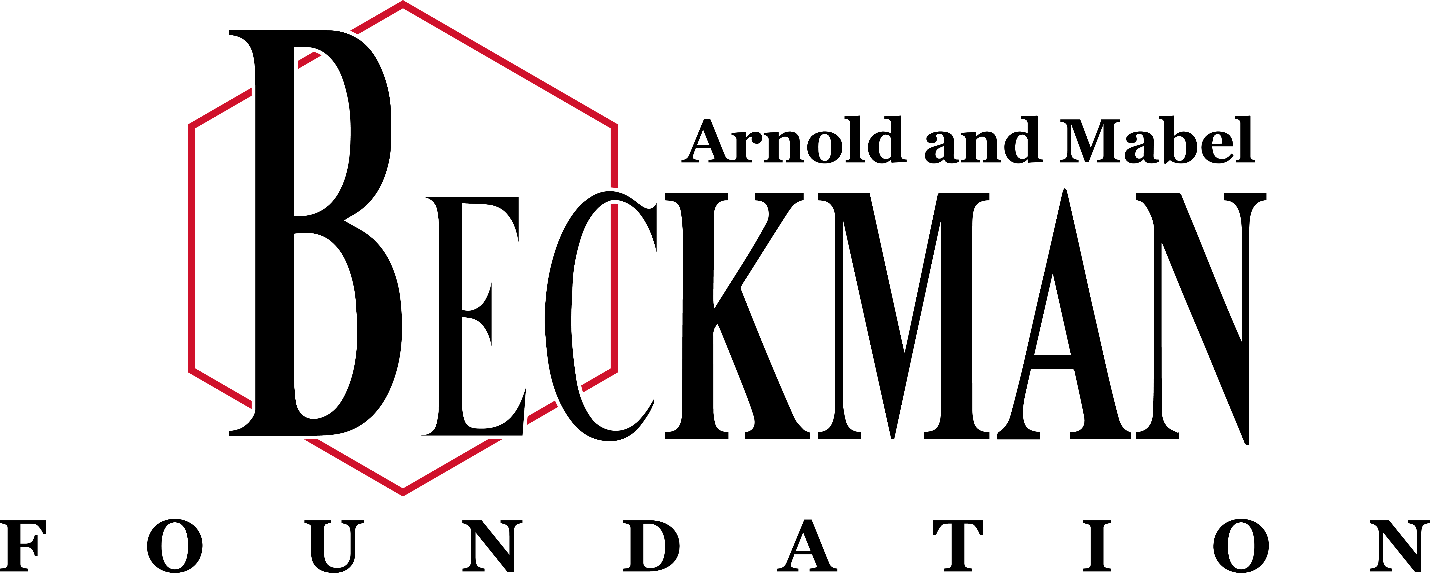 PNG FORMAT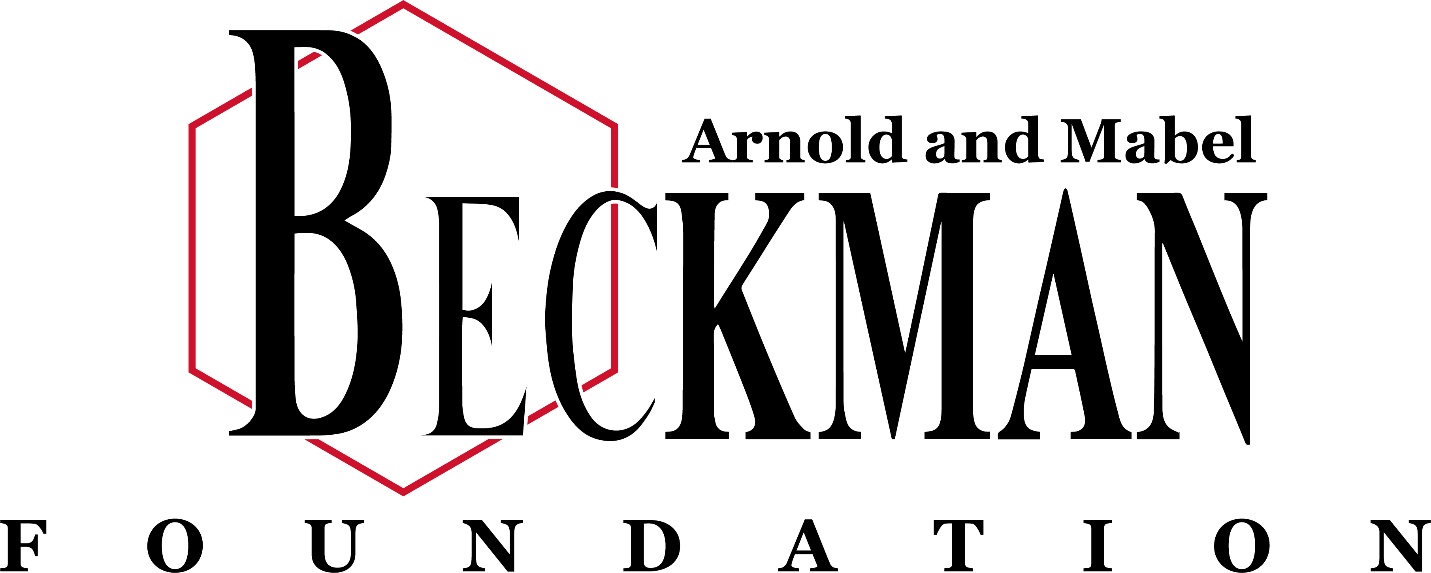 JPEG FORMAT